English and Maths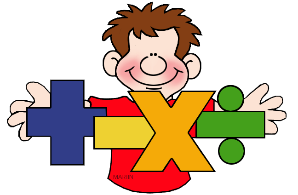 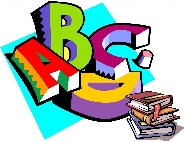 Year: 5     Teacher: Mr McPhail  Week Beginning: 27th April 2020Weekly Reading Task:Use the below link to read about an animal you know little about! I’d like you to draw the animal you choose and write 5 interesting facts about ithttps://www.sciencekids.co.nz/sciencefacts/animals.htmlUse the below link to read about an animal you know little about! I’d like you to draw the animal you choose and write 5 interesting facts about ithttps://www.sciencekids.co.nz/sciencefacts/animals.htmlEnglish Activity/ ObjectiveMaths Activity/ObjectiveMondayTask 1: Use the below link to write a description around one of the animals. Use adverbs to describe the animal in detailhttps://www.sciencekids.co.nz/sciencefacts/animals.htmlTask 1:  Write the multiplication and division facts for the 5, 6 and 7 times tables. You can use a dot method/array to help you!e.g. 1 x 5 = 5          5 ÷ 5 = 1        2 x 5 = 10       10 ÷ 5 = 2       https://www.timestables.co.uk/times-tables-grid/TuesdayTask 2: Watch the below clip from “Hands on History” – it is about a boy called Eric who has been evacuated during WWII. Answer the following questions from the clip in our book. Watch the clip as many times as you like, or pause it when you hear an answer to write it down!During the first 10 seconds of the clip, where is Eric playing?When Eric is an evacuee who is he living with?Where is Eric really from and why did he have to be evacuated?Eric is often wearing/carrying a brown box with a yellow string. What is inside the box?What 4 foods does Eric mention are rationed (they’re on the table while he eats breakfast)?How many eggs is Eric allowed a week?Which shop does Eric help out in on a Saturday?What two foods does the shop have a lot of?What is the pig called that lives in the allotment?Eric and his friend are out collecting scrap metal. What is the scrap metal re-used for?True or false: Eric says that are not many cows in the countrysideWhat does Eric see happen that means there will be a lot of scrap metal up for grabs?https://www.youtube.com/watch?v=HFBlvWkNEKUTask 2: You are going to be calculating perimeter today! To work out the perimeter of a shape you need to add all the side lengths together. Try the following activity to calculate the perimeter of shapes.https://toytheater.com/perimeter-climber/WednesdayTask 3: We are living through history! Children will learn about “lockdown” in school in the future (like how we learn about history – e.g. World War 2 evacuees). You’re going to write an explanation text to explain what it is like living in lockdown, which may be read by children in the future. Today I would like you to plan what you are going to write in your explanation text You should include:What is happening currently?What has changed from normal?What are people doing differently?It might be nice to ask who you are living with what they think should be included in your explanation!https://www.bbc.co.uk/teach/class-clips-video/english-ks1-ks2-how-to-write-an-explanation/zh2kjhvTask 3: We’re going to look at perimeter! I would like you to draw 8 different shapes that have a perimeter of 30cm. Your shapes can be regular or irregular and can have as many sides as you want, as long as the perimeter is always 30cm.https://toytheater.com/area-perimeter-explorer/#%20ThursdayTask 4: Write the first half of your explanation text today!Task 4: We are going to be finding area of compound shapes today. I would like you to use the below link to find the area of compound shapes by working through the exercises. I would like you to complete 6 exercises and write your answers into your bookshttp://www.scootle.edu.au/ec/viewing/L383/L383/index.html#FridayTask 5: Finish your explanation text today! You may want to include illustrations for parts of your explanations.Task 5: We’re going to look at area! I would like you to draw 8 different shapes that have an area of 20cm². Your shapes can be regular or irregular and can have as many sides as you want, as long as the area is always 20cm².https://toytheater.com/area-perimeter-explorer/#%20